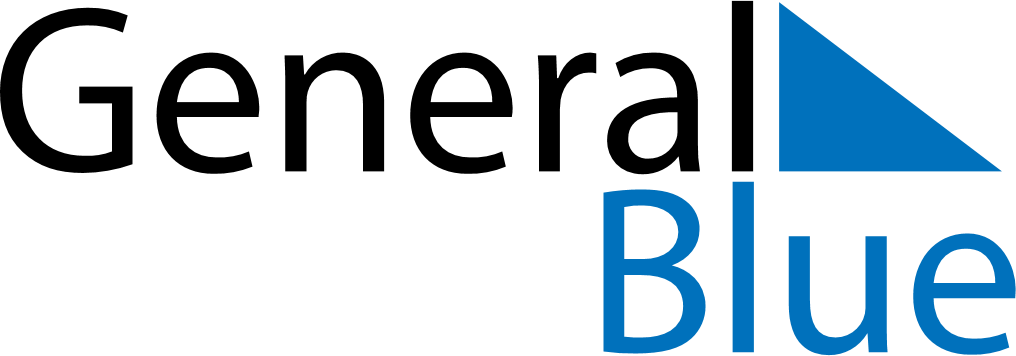 Quarter 2 of 2018BoliviaQuarter 2 of 2018BoliviaQuarter 2 of 2018BoliviaQuarter 2 of 2018BoliviaQuarter 2 of 2018BoliviaQuarter 2 of 2018BoliviaApril 2018April 2018April 2018April 2018April 2018April 2018April 2018April 2018SundayMondayMondayTuesdayWednesdayThursdayFridaySaturday12234567899101112131415161617181920212223232425262728293030May 2018May 2018May 2018May 2018May 2018May 2018May 2018May 2018SundayMondayMondayTuesdayWednesdayThursdayFridaySaturday123456778910111213141415161718192021212223242526272828293031June 2018June 2018June 2018June 2018June 2018June 2018June 2018June 2018SundayMondayMondayTuesdayWednesdayThursdayFridaySaturday1234456789101111121314151617181819202122232425252627282930Apr 1: Easter SundayMay 10: Ascension DayJun 21: Andean New Year